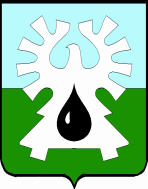 МУНИЦИПАЛЬНОЕ ОБРАЗОВАНИЕ ГОРОД УРАЙХАНТЫ-МАНСИЙСКИЙ АВТОНОМНЫЙ ОКРУГ - ЮГРАДУМА ГОРОДА УРАЙАППАРАТ ЮРИДИЧЕСКИЙ ОТДЕЛот 06.12.2016 №37ПРАВОВОЕ ЗАКЛЮЧЕНИЕна проект решения Думы города Урай «О порядке ведения перечня видов муниципального контроля и органов местного самоуправления, уполномоченных на их осуществление»Рассмотрев представленный главой города Урай проект решения Думы города Урай «О порядке ведения перечня видов муниципального контроля и органов местного самоуправления, уполномоченных на их осуществление» сообщаю следующее.Согласно части 2 статьи 6 Федерального закона от 26.12.2008 №294-ФЗ «О защите прав юридических лиц и индивидуальных предпринимателей при осуществлении государственного контроля (надзора) и муниципального контроля», с учетом изменений, внесенных в нее Федеральным законом от 03.07.2016 №277-ФЗ «О внесении изменений в Федеральный закон "О защите прав юридических лиц и индивидуальных предпринимателей при осуществлении государственного контроля (надзора) и муниципального контроля" и Федеральный закон «О стратегическом планировании в Российской Федерации», которые вступят в силу с 01 января 2017 года, к полномочиям органов местного самоуправления, осуществляющих муниципальный контроль, относится организация и осуществление муниципального контроля на соответствующей территории. Перечень видов муниципального контроля и органов местного самоуправления, уполномоченных на их осуществление, ведется в порядке, установленном представительным органом муниципального образования.Представленным проектом решения предлагается установить порядок ведения в городе Урай перечня видов муниципального контроля и органов местного самоуправления, уполномоченных на их осуществление (далее Порядок), который необходимо будет применять при ведении указанного перечня с 01 января 2017 года.Принятие представленного проекта решения входит в компетенцию Думы города Урай.К данному проекту имелись замечания юридико-технического характера, для устранения которых было рекомендовано: в преамбуле указать правовую норму, на основании которой принимается данное решение, изложив ее в следующей редакции:«На основании  части 2 статьи 6 Федерального закона от 26.12.2008 №294-ФЗ «О защите прав юридических лиц и индивидуальных предпринимателей при осуществлении государственного контроля (надзора) и муниципального контроля», Дума города Урай решила:»в приложении:в пункте 1 информацию о целях установления Порядка отразить полно и достоверно, изложив в следующей редакции:«1. Настоящий порядок ведения перечня видов муниципального контроля и органов местного самоуправления, уполномоченных на их осуществление (далее Порядок и Перечень соответственно) разработан на основании части 2 статьи 6 Федерального закона от 26.12.2008 №294-ФЗ «О защите прав юридических лиц и индивидуальных предпринимателей при осуществлении государственного контроля (надзора) и муниципального контроля» в целях урегулирования правоотношений, связанных ведением Перечня, обеспечения открытости и доступности информации о деятельности органов местного самоуправления при организации и  осуществлении муниципального контроля в городе Урай. В Порядке определены сведения, подлежащие включению в Перечень, основания их включения и изменения»;в последующих пунктах изложить нормы, регулирующие правоотношения, указанные в рекомендованной редакции пункта 1;нормы, не имеющие отношения к предмету правового регулирования Порядка исключить (пункт 3 в части указания вида муниципального правового акта, которым утверждается Перечень; пункт 4).Кроме того, в ходе экспертизы выявлены  коррупциогенные факторы:1) абзац первый пункта 7 приложения к проекту содержит коррупциогенный фактор,  установленный в подпункте "д" пункта 3 Методики проведения антикоррупционной экспертизы нормативных правовых актов и проектов нормативных актов, утвержденной Постановлением Правительства Российской Федерации от 26.02.2010 №96 (принятие нормативного правового акта за пределами компетенции - нарушение компетенции государственных органов, органов местного самоуправления или организаций (их должностных лиц) при принятии нормативных правовых актов);2) в Порядке отсутствуют нормы, устанавливающие сроки для внесения изменений в Перечень при наличии к этому оснований, что является коррупциогенным фактором, установленным в подпункте "ж" пункта 3 вышеуказанной Методики (отсутствие или неполнота административных процедур - отсутствие порядка совершения органами местного самоуправления или организациями (их должностными лицами) определенных действий либо одного из элементов такого порядка).В целях устранения выявленных коррупциогенных факторов предложено:1) исключить из абзаца первого пункта 7 приложения к проекту положения, в которых указаны наименования должностных лиц администрации города, участвующих в подготовке и представлении сведений для включения в Перечень;2) дополнить Порядок нормой, устанавливающей срок для внесения изменений в Перечень при наличии определенных Порядком оснований.В процессе подготовки проекта решения рекомендации были учтены, замечания и коррупциогенные факторы устранены. Внутренняя логика доработанного проекта решения соблюдена, противоречия между его нормами отсутствуют. Представленный для принятия решения проект действующему законодательству не противоречит, коррупциогенных  факторов не содержит.Начальник                                                                                О.И. Гамузова628285, Ханты-Мансийский автономный округ              Тюменской области              г. Урай, микрорайон 2, дом 60Тел. 33395, факс 33395Электронная почта: duma2@uraу.ru